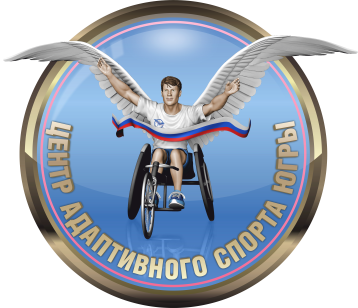 РЕСУРСНЫЙ ЦЕНТР ДОБРОВОЛЬЧЕСТВА (ВОЛОНТЕРСТВА) В СФЕРЕ АДАПТИВНОЙ ФИЗИЧЕСКОЙ КУЛЬТУРЫ И СПОРТАНА ТЕРРИТОРИИ ХАНТЫ-МАНСИЙСКОГО АВТОНОМНОГО ОКРУГА - ЮГРЫ АЛГОРИТМ«ПЕРВЫЕ ШАГИ В ОРГАНИЗАЦИИ ДЕЯТЕЛЬНОСТИ ДОБРОВОЛЬЦЕВ (ВОЛОНТЕРОВ) В СФЕРЕ АДАПТИВНОГО СПОРТА»2019 годДобровольческая деятельность в сфере адаптивного спорта  может получить развитие на базе уже существующих добровольческих объединений и стать одним из направлений их деятельности, а может быть создано новое добровольческое объединение.  Объединение может быть зарегистрировано как самостоятельное юридическое лицо, может осуществлять свою деятельность без государственной регистрации на базе: - учреждений спортивной направленности, в том числе учреждений адаптивного спорта;- образовательных организаций;- иных учреждений.Добровольцы в сфере адаптивного спорта в рамках своей деятельности:- оказывают помощь спортсменам с инвалидностью и организаторам в ходе проведения международных, всероссийских, окружных и муниципальных соревнований для людей с особенностями здоровья, а также иных социально-значимых мероприятиях для людей с инвалидностью;- организуют и проводят мероприятия, направленные на развитие двигательной, интеллектуальной активности с детьми, посещающими реабилитационные центры, коррекционные школы;- организуют и проводят инклюзивные мероприятия с участием людей с инвалидностью, их семей и жителей города/района;- принимают участие в проведении окружных акций, конкурсов, тренингов по основам русского жестового языка, правилам общения с людьми с инвалидностью, ситуационной помощи; - участвуют в иных информационно-образовательных проектах, направленных на воспитание толерантного отношения к людям с инвалидностью, овладение специальными знаниями и навыками, необходимыми в работе с данной категорией. Для организации работы в данном направлении рекомендуется использовать следующий алгоритм:Обратиться к специалисту органа управления физической культуры и спорта администрации муниципального образования, курирующего вопросы развития адаптивного спорта, с целью получения информации о спортсменах с инвалидностью, местах проведения их тренировок, контактных телефонах тренеров, плане проведения муниципальных соревнований и иных социально-значимых мероприятий для людей с инвалидностью. У тренеров, работающих со спортсменами с инвалидностью,  выяснить, нужна ли им помощь добровольцев в ходе проведения тренировочного процесса, соревновательной деятельности, иная помощь.Обратиться в реабилитационный центр, коррекционную школу. Определить контингент детей, с которыми можно проводить мероприятия, характер этих мероприятий в зависимости от заболеваний детей. Побеседовать с психологом учреждения с целью получения информации о психических особенностях детей, имеющих различные отклонения в здоровье. Составить план спортивно-развлекательных и иных мероприятий с воспитанниками данных учреждений.В случае, если на территории муниципального образования создан ресурсный центр по развитию добровольчества, необходимо обратиться к специалистам центра за методической поддержкой. Организовать встречу с председателем общества инвалидов для получения информации о муниципальных мероприятиях для людей с инвалидностью, в ходе проведения которых нужна помощь добровольцев. Перед началом мероприятий с участием людей с инвалидностью  необходимо провести с добровольцами тренинги по правилам общения с людьми с инвалидностью, по оказанию ситуационной помощи, а так же инструктаж по технике безопасности. Для ведения информационно-образовательной деятельности использовать методические материалы, разработанные специалистами Ресурсного центра, размещенные на сайте Центра адаптивного спорта Югры в разделе «Неформальная педагогика».С целью организации эффективной деятельности необходимы:Разработка локальных нормативных актов (приказ о создании волонтерского объединения, о назначении организатора добровольческой деятельности, утверждающий Положение (основные направления деятельности, функции волонтеров); Кодекс этики волонтера, логотип.Разработка анкеты волонтера.Набор волонтеров в объединение: выход с презентациями о добровольческом объединении в общеобразовательные учреждения, учреждения среднего и высшего профессионального образования.Информирование подростков и молодежи, их родителей через СМИ, пресс-релизы о наборе в клуб и размещении их на сайте учреждения, в социальных сетях, иные способы информирования подростков и молодежи; заполнение анкет волонтеров онлайн и офлайн, буклеты, листовки, флайеры и т.д.Обучение волонтеров специальным знаниям и навыкам, знакомство с основными функциями.Установление межведомственных связей для более эффективной работы.Включение механизмов нематериального поощрения.Создание на сайте учреждения раздела, отражающего добровольческую  деятельность, создание групп в социальных сетях.